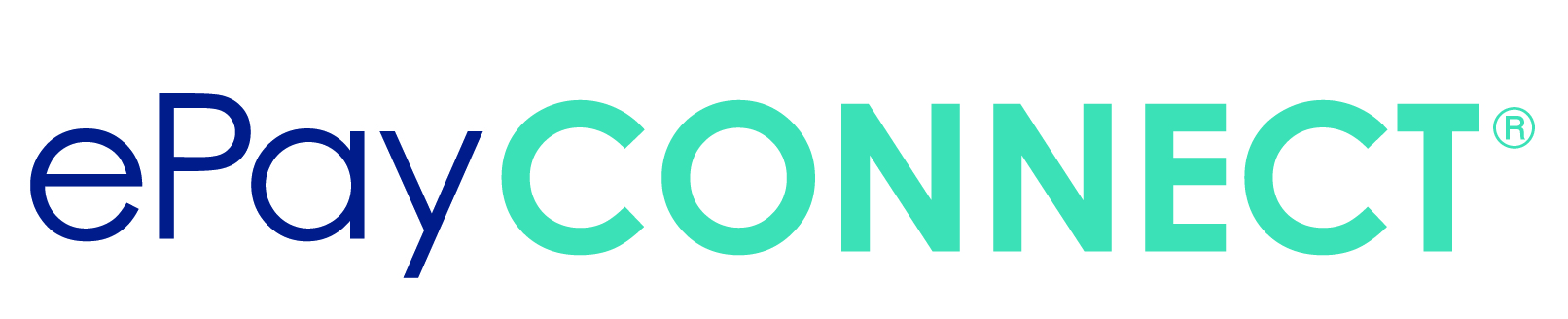 The Conference That Connects Payments People!Dear <Insert Manager’s Name>,I’d like to request your approval to attend ePayResources’ ePayConnect 2024, taking place March 11-13 at the Loews Portofino Bay Hotel at Universal Orlando.  This conference has been recognized by past attendees as “best-in-class educational value” and “the best investment you can make with your training dollar.”  It will provide me the opportunity to connect with over 300 other payments professionals and solution providers to receive the latest information on payments strategies, operations and technology solutions, payments innovations, fraud trends, and risk and compliance issues. Five general sessions and more than 20 breakout sessions are delivered by industry leaders and touches on all payments channels, including legacy systems and faster payments innovations.  With such a wide range of payments information, attendees return to their roles with ideas to implement immediately.  In addition, ePayResources will be including the Pre-Conference Workshops for all attendees at no additional cost, each worth up to an additional 1.8 Continuing Education Credits per workshop.Attendance at ePayConnect 2024 will provide me valuable knowledge, especially as it relates to the following projects I’m currently working on:<insert project name 1><insert project name 2><insert project name 3>It’s more important than ever that we get the most out of our education and training investment; my attendance at ePayConnect 2024 will help us do just that.  I’ll have direct access to solution providers, the chance to network and share ideas with other payments professionals, and an opportunity to gain almost all my required continuing education credits needed for 2024 (up to 17.2) for one low price and at one time, reducing the need for me to be away from the office for more time. I’ve broken down the approximate cost of my attendance at ePayConnect 2024 below for a Sunday, March 10 arrival and departing early on Thursday, March 14 (adjust if needed: the conferences doesn’t conclude until 3 pm on Wednesday, March 13 – adjust these dates and room nights below based on how you plan to travel) below: Airfare:					$580 (if applicable) 
Hotel (4 nights):				$885 + tax ($295/night discount expires February 7, 2024)
Conference:	                                                     $695 (early pricing expires December 31, 2023)
Total:						$2,160 + tax (remove airfare if applicable)The all-in cost to attend ePayConnect 2024 is less than just the registration cost for most other conferences of this caliber!Thank you for your consideration of this request. The hotel block discount expires on February 7. Therefore, I appreciate your immediate attention to my request. Additional information about ePayResources’ ePayConnect 2024 conference is available at epayconnect.org. Regards,<Your signature>